Úlohy pre žiakov  II.  ročníka UO Stavebná výroba – stavebné práce.Téma:Vnútorne omietky. (štuková omietka) Pomôcky a náradie pri vnútorných omietkach:metre (skladacie a zvinovacie)				uhlomer							vodováhy,  sťahovacie a zrovnávacie laty			-     ručne elektrické miešadlomurárske lyžice						vedrá plastové (stavebné vedrá)				nerezové, drevené a plastové hladidlá						okuliare alebo ochranný štítochranné rukavicepojazdné lešenia	murárska naberačka				plstené hladidlástavebný fúrik alebo maltovnicapredlžovací kábel na bubne 220V Popíšte pracovný postup štukovej úpravy:Príprava pracoviska – doprava materiálu a pracovných pomôcok (lešenie, zakrytie okenného rámu...).Skontrolovať si vodorovnosť stropov a zvislosť stien.                     Vyrovnanie všetkých nerovností a priehlbín.V prípade potreby spevníme povrch penetráciou.Vymiešanie štukovej omietky (Fain Putz). Namiešaná štuková omietka sa nechá odstáť 5 až 15 minút (doba zretia) a potom sa ešte raz premieša.Štukovú omietku naťahujeme na obschnuté jadro.Najprv nanášame štukovú omietku na stropné plochy, až potom na zvislé steny (od stropu k podlahe).Nesmieme štukovú omietku predčasne upravovať, ani nechať preschnúť, pretože potom ťažko vyhladzuje.Štukovú omietku krúživými pohybmi roztierame, vyhladzujeme plstenými hladidlami za mierneho vlhčenia dovtedy, kým nie je povrch celkom hladký BOZP pri  vnútorných omietkach:Pracovník musí:používať predpísané osobné ochranné prostriedky (pracovnú odev, pracovnú obuv, prilba, okuliare, ochranný štít)dbať na správnu prípravu, rozmiestnenie a poriadok pracoviskazabezpečiť správnu mikroklímu na pracovisku (osvetlenie, vetranie, teplota)dodržiavať bezpečnosť pri práci na lešeníchrániť svoje zdravie aj druhýchvedieť poskytnúť prvú pomoc (zavolať 112)Pracovník nesmie:používať nevhodné alebo poškodené náradie a nástrojepracovník nesmie zabúdať, že pracuje s vápnomfajčiť, požívať alkoholické nápoje a iné omamné látkydotýkať sa nechránených častí strojasám opravovať stroje a zariadeniaDôležité!Úlohou je prečítať si, prepísať si do zošita, naučiť sa tému, po začatí vyučovania zadanú úlohu dokladovať zošitom, odovzdáte svojmu majstrovi OV. Kontakt : 0915 586 13 alebo emila: vladimircihra@azet.sk Pracovné postupy pozrieť vo vlastnom záujme na : youtube (urob si sám, atď.)Ak by Vás niečo zaujalo napíšte si, alebo nakreslite si to odovzdajte to  svojmu majstrovi odborného výcviku.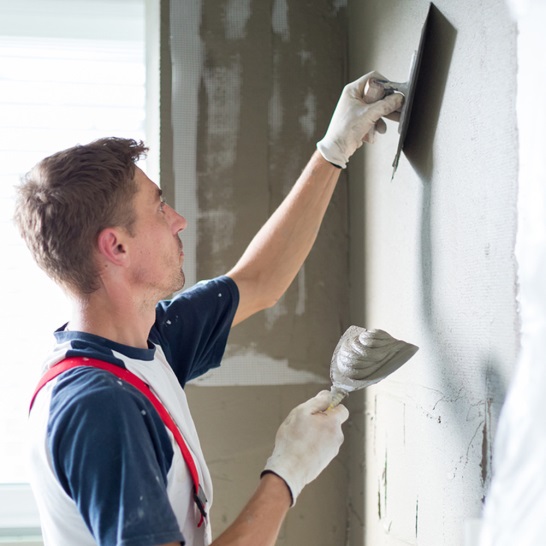 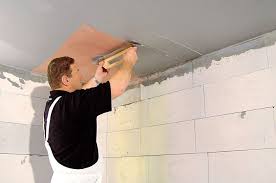 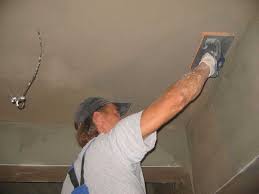 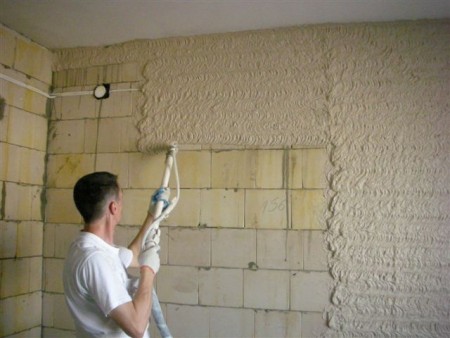 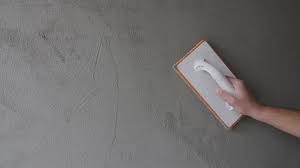 